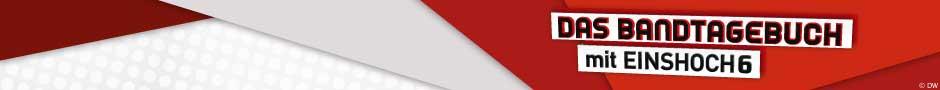 Deutsch lernen – mit Spaß und viel Musik!Entdeckt Deutschland und den deutschen Hip-Hop mit 53 Videos: Die Münchner Band EINSHOCH6 nimmt euch mit auf eine Reise: Begleitet sie in ihrem Videotagebuch in den Proberaum, zum Fußballspiel, zum Surfen an der Isar, zur Berliner Mauer oder auf den Weihnachtsmarkt. Ladet euch die 13 Songs zum Deutschlernen herunter und rappt mit! Und wenn ihr mehr wollt: Zu allen 53 Folgen gibt es interaktive Übungen und Materialien für den Unterricht.http://www.dw.com/de/deutsch-lernen/bandtagebuch/s-13891